ФЕВРАЛЬ  2020  годПРОДАВЕЦ, КОНТРОЛЕР-КАССИР, ТОВАРОВЕД 1. Требуется активный менеджер в отдел продаж. Тел. 8 (34385) 7-59-09; 8-904-178-48-842. Требуется продавец. Тел. 8 (34385) 7-13-323.  В Г.М. «Магнит» требуются продавцы, з/п от 25800 руб. Обращаться по телефону: 8 (904) 5483568, Алленова Наталья Сергеевна  4. Требуется продавец непродовольственных товаров, з/п от 14000 руб. Обращаться по телефону: 6-14-34ОФИЦИАНТ, БАРМЕН, АДМИНИСТРАТОР1. Требуется бармен. Тел. 8-961-767-37-17ПОВАР, КОНДИТЕР, ТЕХНОЛОГ 1. Требуется повар, пекарь. Тел. 8 (34385) 7-13-322. Требуется кондитер. Тел. 8-953-056-75-983. Требуется повар, з/п 13950 руб. Обращаться по телефону: 8 (952) 1432072 Зудихина Татьяна Владимировна.4. В МБОУ ООШ № 9 требуется повар, з/п  13950 руб. Обращаться по телефону: 8 (34385) 54186Седусова Екатерина Сергеевна, заведующая д\с № 53 "Ромашка".5. В Г.М. «Магнит» требуется кондитер, з/п от 23500 руб. Обращаться по телефону: 8 (904) 5483568,Алленова Наталья Сергеевна.БУХГАЛТЕР1. В ООО «Хлеб Плюс» требуется бухгалтер, з/п от 13950 руб. Обращаться по телефону: 8 (34385) 61660, Анохина Ольга Сергеевна.ЛОГИСТ1. В ООО Викоил требуется кладовщик на базу, з/п от 50 000 руб. Обращаться по телефону: 8-995-334-61-97 Борисова Ольга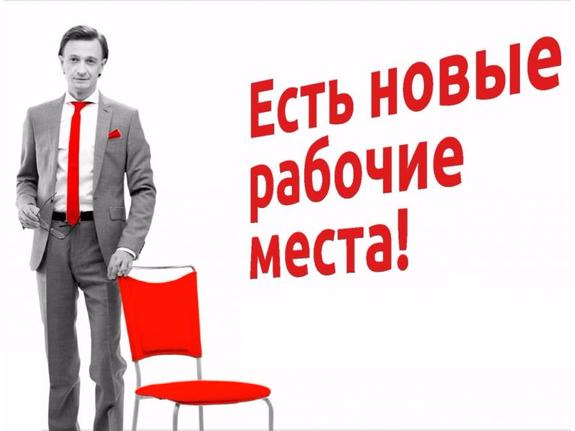 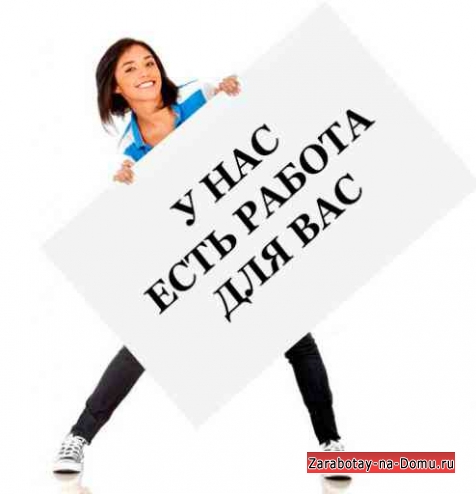 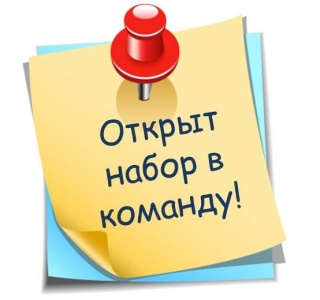 